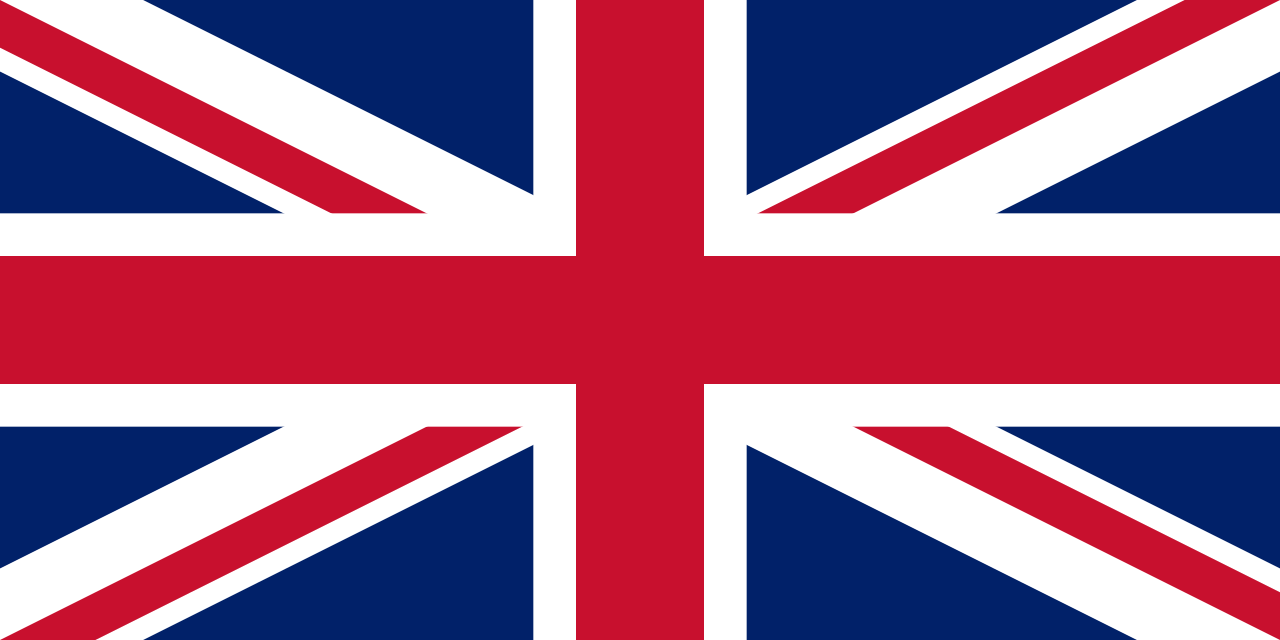 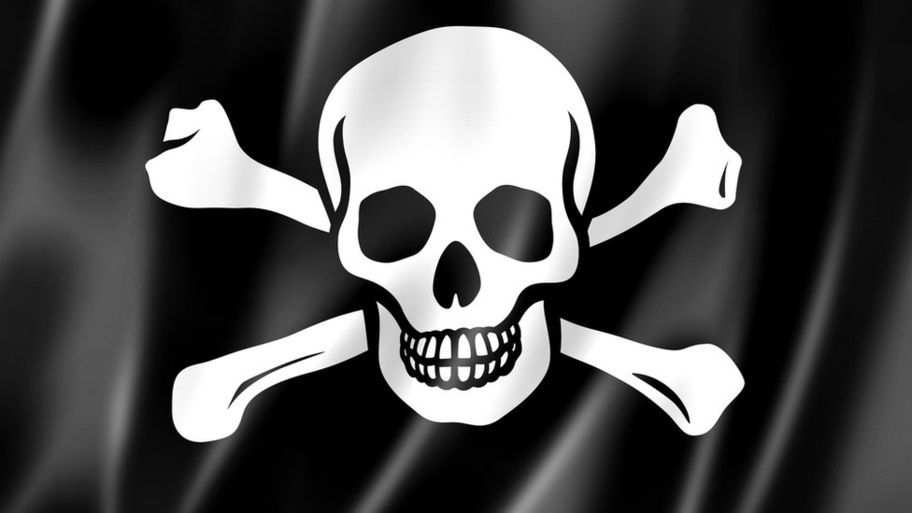 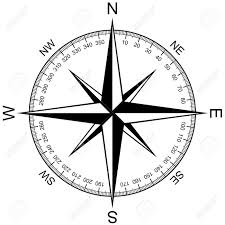 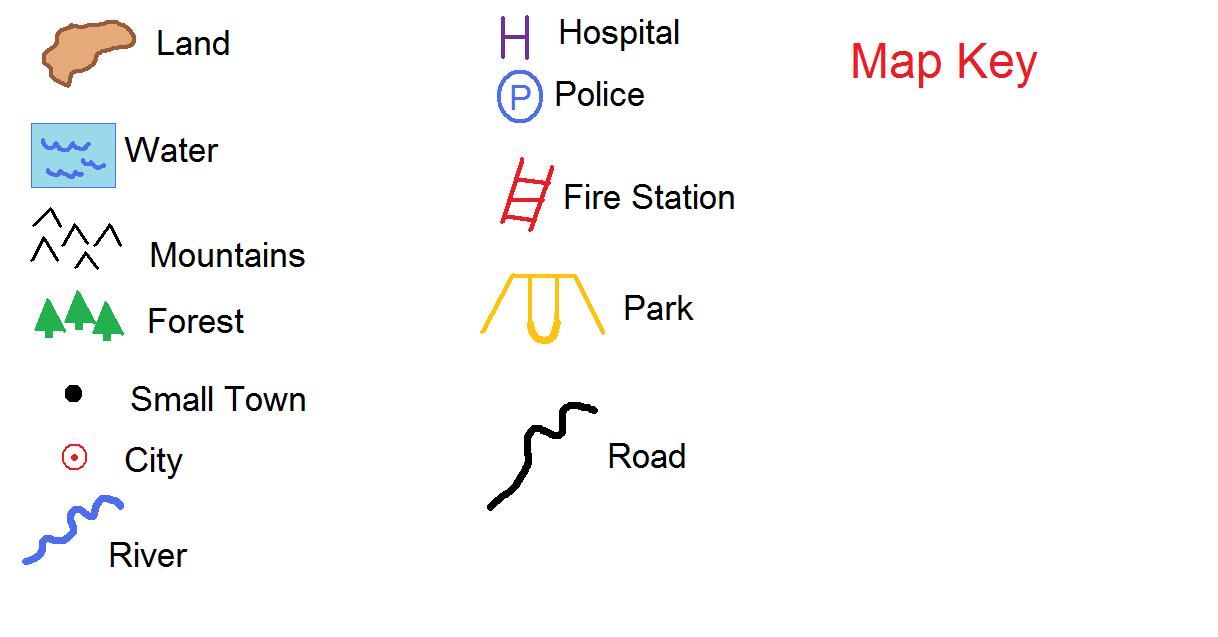 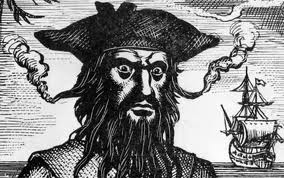 Physical featuresHuman featuresBeach
Cliff
Coast
Forest
Hill
Mountain
Sea
Ocean
River
Cave
ValleyCity
Town
Village
Factory
Farm
House
Castle
ContinentsOceansEuropeAfrica
AsiaAustraliaNorth America
South America
Antarctica Atlantic
Pacific
Indian 
Southern
ArcticEnglandFlower - Rose
Capital- London
Patron Saint- Saint George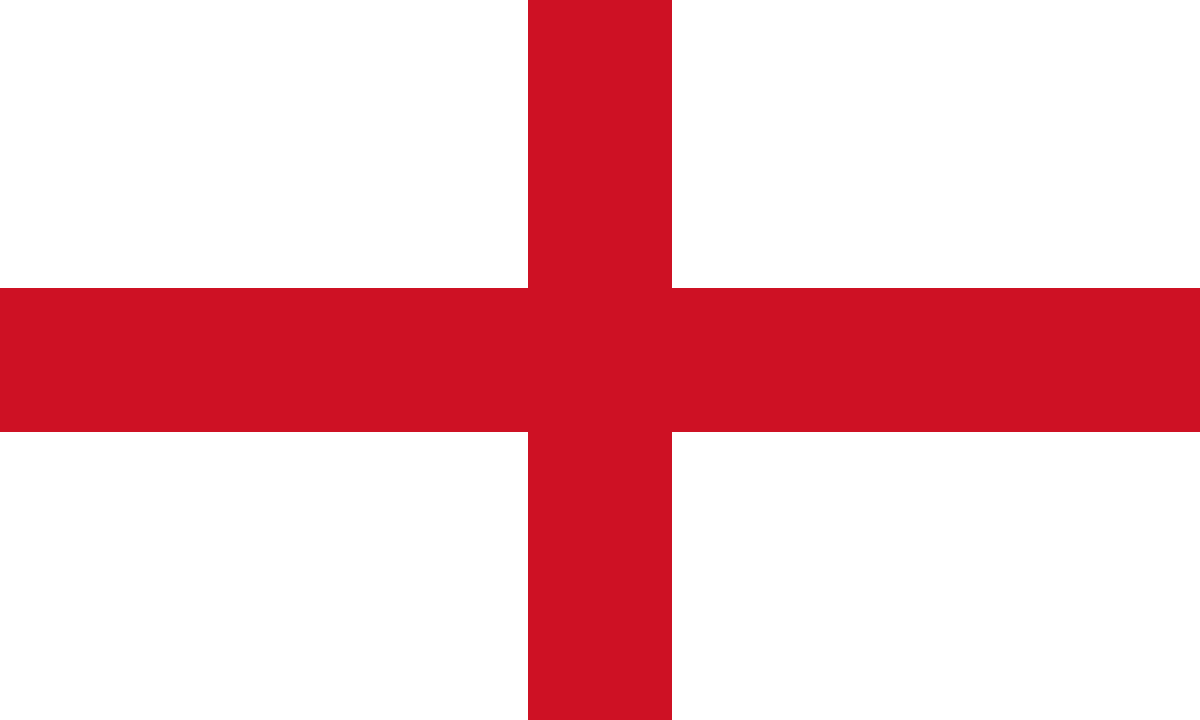 Northern  IrelandFlower - Shamrock
Capital- Belfast
Patron Saint- Saint Patrick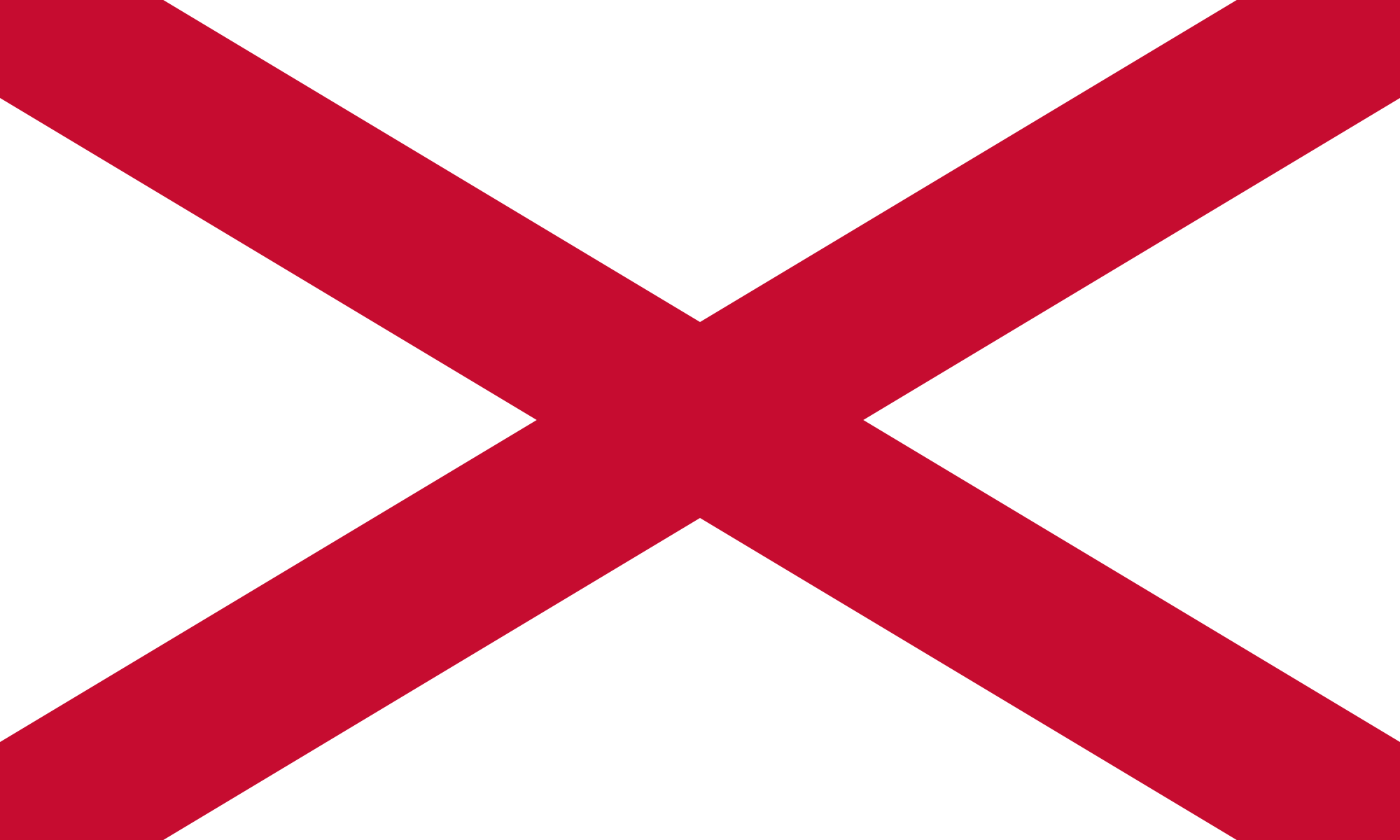 ScotlandFlower -  Thistle
Capital- Edinburgh 
Patron Saint- Saint Andrew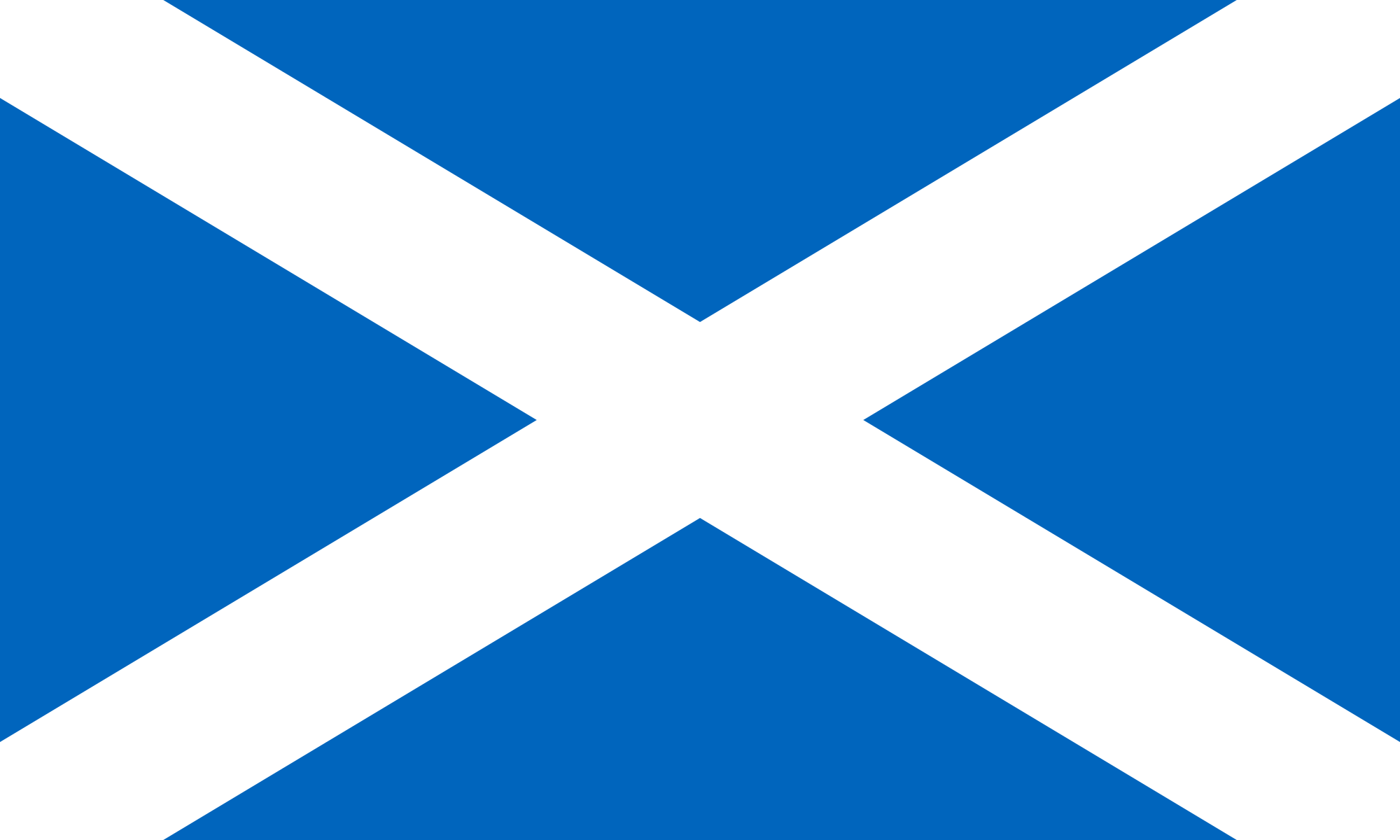 WalesFlower – Leek and daffodil Capital- CardiffPatron Saint- Saint David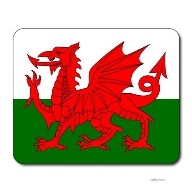 